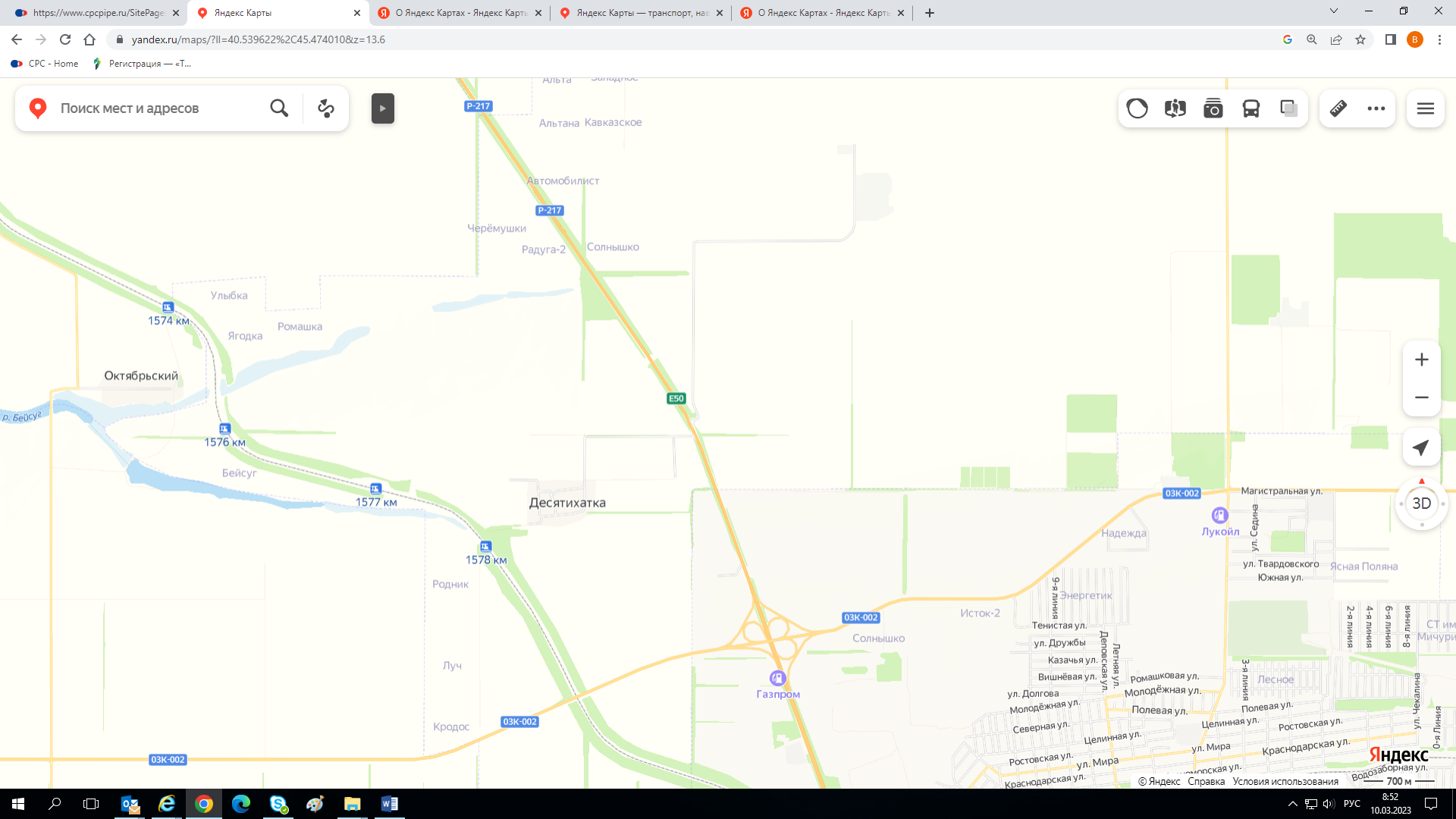 Склад НПС «Кропоткинская» ЗР АО «КТК-Р»Склад НПС «Кропоткинская» ЗР АО «КТК-Р»Юридический адрес:353900, Краснодарский край, г. Новороссийск, тер. Приморский Округ Морской Терминал353900, Краснодарский край, г. Новороссийск, тер. Приморский Округ Морской ТерминалФактический адрес:352159, Краснодарский край, Кавказский район, 7 км. от г. Кропоткин на север в сторону г. Ростов-на-Дону по федеральной трассе Р-217, 89-й километр, поворот напротив н.п. Десятихатка указатель налево Цветы Кубани направо НПС «Кропоткинская». 1237 км нефтепровода КТК352159, Краснодарский край, Кавказский район, 7 км. от г. Кропоткин на север в сторону г. Ростов-на-Дону по федеральной трассе Р-217, 89-й километр, поворот напротив н.п. Десятихатка указатель налево Цветы Кубани направо НПС «Кропоткинская». 1237 км нефтепровода КТККоординаты фактические:Контакты:45.494251, 40.534357Старший инженер по МТО Молодиченко Александр Иванович тел. +7 988 38 20 040Заведующий складом Гудков Виктор Михайлович тел. +7 988 382 10 23Кладовщик Вышкварок Артём Петрович тел. +7 988 387 69 0245.494251, 40.534357Старший инженер по МТО Молодиченко Александр Иванович тел. +7 988 38 20 040Заведующий складом Гудков Виктор Михайлович тел. +7 988 382 10 23Кладовщик Вышкварок Артём Петрович тел. +7 988 387 69 02